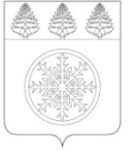 Контрольно-счетная палата Зиминского городского муниципального образования                                                              ЗАКЛЮЧЕНИЕ № 02-3На проект решения Думы Зиминского городского муниципального образования                    «О внесении изменений в решение Думы Зиминского городского муниципального образования от 25.12.2014 № 30 «О бюджете Зиминского городского муниципального образования на 2015 год и плановый период 2016 и 2017 годов»  19 марта 2015 г.                                                                                                              г. ЗимаЗаключение на проект решения Думы Зиминского городского муниципального образования «О внесении изменений в решение Думы Зиминского городского муниципального образования  от 25.12.2014 № 30 «О бюджете Зиминского городского муниципального образования на 2015 год и плановый период 2016 и 2017 годов» (далее - проект решения) подготовлено в соответствии с Бюджетным кодексом РФ,  Положением о бюджетном процессе в Зиминском городском муниципальном образовании утвержденного решением Думы Зиминского городского муниципального образования от 28.11.2013 № 457, Положением Контрольно-счетной палаты  Зиминского городского муниципального образования утвержденного решением Думы Зиминского городского муниципального образования от 26.01.2012  № 281 (с изм. от 23.08.2012 № 342).Проект решения Думы «О внесении изменений в решение Думы Зиминского городского муниципального образования  от 25.12.2014 № 30 «О бюджете Зиминского городского муниципального образования на 2015 год и плановый период 2016 и 2017 годов»  с приложениями № 1, 5, 7, 9, 11, 15 и Пояснительной запиской о внесении изменений (далее – проект Решения) представлен на экспертизу в КСП 16 марта 2015 года.Представленным проектом решения корректировки вносятся только в показатели бюджета 2015 года. Параметры бюджета на плановый период 2016 и 2017 годов остаются без изменений. Согласно проекту решения основные параметры бюджета на 2015 год:- доходы бюджета в сумме 843135,4 тыс.  рублей, в том числе безвозмездные поступления в сумме 665771,4 тыс. руб., из них безвозмездные поступления от других бюджетов бюджетной системы Российской Федерации в сумме 550256,5 тыс. руб.;- общий объём расходов бюджета в сумме 993757,3 тыс.  рублей;  - дефицит бюджета — 150621,9 тыс. рублей или 84,92 % утвержденного общего годового объема доходов местного бюджета без учета утвержденного объема безвозмездных поступлений. Согласно абз.1 п. 3 ст. 92.1. Бюджетного кодекса РФ дефицит местного бюджета не должен превышать 10 % утвержденного общего годового объема доходов местного бюджета без учета утвержденного объема безвозмездных поступлений и (или) поступлений налоговых доходов по дополнительным нормативам отчислений. В виду того, что изменения дефицита бюджета произошло из-за снижения остатков средств на счетах по учёту средств местного бюджета в объёме 137661,3 тыс. руб., установленный проектом дефицит допускается в соответствии с абз.3 п. 3 ст. 92.1 Бюджетного кодекса РФ. Дефицит местного бюджета без учёта средств остатков составляет 8,6%.Проектом решения Думы о бюджете на 2015 год предусматривается изменение основных параметров бюджета города, а также перераспределение бюджетных ассигнований.Доходы увеличиваются на 1037,6 тыс. рублей  (с 842097,8 тыс. рублей до 843135,4 тыс. рублей).Расходы увеличиваются на 1211,9 тыс. рублей (с 992545,4 тыс. рублей до 993757,3 тыс. рублей).Дефицит увеличивается на 174,3 тыс. рублей к абсолютной  величине (с 150621,9 тыс. рублей до 150447,6 тыс. рублей).Согласно пояснительной записке, проект решения Думы Зиминского городского муниципального образования «О внесении изменений в решение Думы Зиминского городского муниципального образования  от 25.12.2014 № 30 «О бюджете Зиминского городского муниципального образования на 2015 год и плановый период 2016 и 2017 годов» разработан с целью изменения показателей бюджета города в связи с уточнением объема безвозмездных поступлений из областного бюджета, согласно Постановлению Правительства Иркутской области от 13 февраля 2015 года № 54-пп о внесении изменений в государственную программу Иркутской области «Социальная поддержка населения» на 2014-2018 годы (субсидии в целях софинансирования расходов, связанных с оплатой стоимости набора продуктов питания в лагерях с дневным пребыванием детей, организованных органами местного самоуправления муниципальных образований Иркутской области).Доходы бюджета увеличиваются за счет безвозмездных поступлений от других бюджетов бюджетной системы РФ  на 1037,6 тыс. руб., в виде субсидии на реализацию Государственной программы Иркутской области «Социальная поддержка населения» на 2014-2018 годы. Проектом предлагается утвердить объем расходов на 2015 год в сумме 843135,4 тыс. рублей, что составит 150 % к первоначальным  бюджетным назначениям.Увеличение расходной части бюджета на 2015 год предполагается в целом на 1211,9 тыс. рублейВнесение изменений в бюджет Зиминского городского муниципального образования всех 13 разделов бюджета города, в части увеличения расходов за счет поступлений межбюджетных трансфертов, перемещения ассигнований между разделами в соответствии с бюджетной классификацией.Общий объем расходов бюджета на 2015 год составит 993757,3 тыс. руб.На плановый период 2016 и 2017 годы расходы остаются без изменений.Расходы увеличиваются за счет: увеличения доходов по безвозмездным поступлениям в сумме 1037,6 тыс. рублей; остатков прошлого года субсидии на реализацию областной государственной программы «Молодым семьям - доступное жилье на 2014-2020 годы» – в сумме 174,3 тыс. рублей.В части перераспределения бюджетных ассигнований между разделами и подразделами бюджетной классификации, изменения произошли по следующим направлениям расходов:объём средств, запланированных на исполнение муниципальных программ, сокращён на 6052,4 тыс. рублей «Развитие физической культуры и спорта в г.Зиме на 2011-2015 годы»; увеличен на 1843 тыс. рублей из них:  - «Наружное освещение города Зима на 2011-2015 годы» на сумму 1200 тыс. рублей; - «Развитие дорожного хозяйства на территории ЗГМО» на 643 тыс. рублей.Муниципальная программа «Строительство и реконструкция дошкольных образовательных учреждений в г. Зиме на 2012-2015 годы» исключена из перечня муниципальных программ, финансируемых из местного бюджета в 2015 году по Зиминскому городскому муниципальному образованию (приложение 11) постановлением администрации Зиминского городского муниципального образования от 19.03.2015 №483.    Корректировка бюджета предполагает сохранение расходных обязательств на приоритетных направлениях, определенных еще на этапах формирования бюджета города.Изменение основных параметров решения о бюджете привели к необходимости внесения изменений в финансовые показатели текстовых пунктов решения о бюджете, а также в приложения к решению о бюджете. Пояснительная записка к проекту решения Думы раскрывает особенности корректировки редакций отдельных пунктов решения о бюджете.1. Пункт 1 изложен в новой редакции и учитывает изменение основных параметров  бюджета города (доходов, расходов и дефицита). 2. Терминология пункта 1 данного проекта решения Думы о бюджете приведена в соответствие с пунктом 4 статьи 41 БК РФ (объём межбюджетных трансфертов, полученных из  других бюджетов бюджетной системы Российской Федерации).Заключение:             Контрольно-счетная палата считает, что проект решения Думы Зиминского городского муниципального образования «О внесении изменений в решение Думы Зиминского городского муниципального образования  от 25.12.2014 № 30 «О бюджете Зиминского городского муниципального образования на 2015 год и плановый период 2016 и 2017 годов»  соответствует требованиям бюджетного законодательства.Изменения показателей бюджета города на 2015 год, предусмотренные в текстовой части проекта решения, соответствуют показателям, отраженным в приложениях.Председатель                                                                                                 О.А. Голубцова